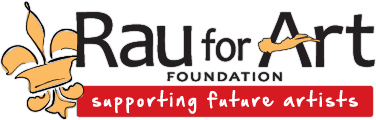 Rau For Art Foundation Teachers Assistance Fund ApplicationTeacher Information First Name _________________________    Last Name _____________________________Work Phone __________________________  Cell Phone_____________________________Email ________________________________________________________________________Position and Grades Taught ____________________________________________________Subjects Taught _______________________________________________________________Number of Years as a Teacher ____________  Number of Years at School _____________Number of Students Taught ______________________________How did you hear about the Rau for Art Teacher Assistance Fund?______________________________________________________________________________School Information School Name ______________________________________________________________________________School Type (circle one)       Public      Charter       Private      Parochial Parish _______________________________________________________________________School Address _______________________________________________________________Principals Name ______________________________________________________________Main Phone Number __________________________________________________________Average # of students per class ___________ Total # of students in school ____________Average Budget for Art Supplies per Class or per Student (specify one) ________________Project Information Please explain your proposed project/request and how it will benefit your students.______________________________________________________________________________________________________________________________________________________________________________________________________________________________________________________________________________________________________________________________________________________________________________________________________________________________________________________________________________________________________________________________________________________________________________________________________________________________________________________________________________________________________________________________________________________________________________________________________________________________________________________________________________________________________________________________________________________________________________________________________________________________________________________Why is your school suited to receive art supply funding?__________________________________________________________________________________________________________________________________________________________________________________________________________________________________________________________________________________________________________________________________________________________________________________________________________________________________________________________________________________________________________________________________________________________________Please list the supplies needed for your project / need. Please include item description, item number, quantity, expected budget, and preferred store or website. Items without this information will not be considered. (Feel free to attach on an additional page) Preferred Vendor: __________________________________Please sign and date below to agree to the following statement: I agree that the information included in this application is true and correct to the best of my knowledge. My principal/administrator has approved the use of these funds for the school’s Art Program. I understand that only one application per school is permitted for the Rau for Art Foundation's Teacher Assistance Fund. I authorize the Rau for Art Foundation to release this information to a selection committee for the purpose of award considerations. I further give permission for Rau for Art to release the name of the school, number of students, and value of award if I receive an award.Signed: ______________________________________________    Date: _________________Please submit this form by mail, fax or email to The Rau for Art Foundation630 Royal Street, New Orleans, LA, 70130504 523-5660 (phone)  504 566-0057 (fax)rfa@rauantiques.comwww.rauforart.comItem DescriptionItem #Unit PriceQtyItem Total$                 $                $                $                $                $                $                $                $                $                $                $                $                $                $                $                $                $                $                $                $                Total$  